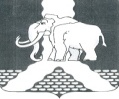 ПОСТАНОВЛЕНИЕАДМИНИСТРАЦИИ НИЖНЕГАЛИНСКОГО СЕЛЬСКОГО ПОСЕЛЕНИЯ ВЕРЕЩАГИНСКОГО МУНИЦИПАЛЬНОГО РАЙОНАПЕРМСКОГО КРАЯ24.01.2019                                                                                                №  4Об утверждении перечня муниципальногоимущества Нижнегалинского сельского поселения, свободного от прав третьих лиц (за исключениемимущественных прав субъектов малого и среднегопредпринимательства), предназначенное для передачи во владение и (или) пользование на долгосрочнойоснове субъектам малого и среднего предпринимательстваи организациям, образующим инфраструктуру субъектаммалого и среднего предпринимательстваНа основании статьи 18 Федерального закона от 24.07.2007 N 209-ФЗ "О развитии малого и среднего предпринимательства в Российской Федерации", положения "О порядке формирования, ведения, обязательного опубликования перечня муниципального имущества, предназначенного для передачи во владение и (или) пользование субъектам малого и среднего предпринимательства, организациям, образующим инфраструктуру поддержки субъектов малого и среднего предпринимательства, порядке и условиях предоставления в аренду имущества из указанного перечня", Уставом муниципального образования «Нижнегалинское сельское поселение»  Верещагинского муниципального района Пермского края,  ПОСТАНОВЛЯЮ:1. Утвердить перечень муниципального имущества Нижнегалинского сельского поселения, свободного от прав третьих лиц (за исключением имущественных прав субъектов малого и среднего предпринимательства), предназначенного для передачи во владение и (или) пользование на долгосрочной основе субъектам малого и среднего предпринимательства и организациям, образующим инфраструктуру поддержки субъектов малого и среднего предпринимательства, согласно приложению к настоящему постановлению.
2. Настоящее постановление разместить на официальном сайте Верещагинского муниципального района www.veradm.ru. 
3. Контроль исполнения настоящего постановления  возложить на ведущего специалиста по земле и имуществу администрации Нижнегалинского сельского поселения Лобашеву В.Н.Глава сельского  поселения-Глава администрации Нижнегалинского сельского поселения                                                           В.Н. КосинецПриложение
к постановлению администрации
Нижнегалинского сельского поселенияВерещагинского муниципального районаПермского края
от 24 января 2018 года N 4Перечень муниципального имущества Нижнегалинского сельского поселения, свободного от прав третьих лиц (за исключением имущественных прав субъектов малого и среднего предпринимательства), предназначенное для передачи во владение и (или) пользование на долгосрочной основе субъектам малого и среднего предпринимательства и организациям, образующим инфраструктуру субъектам малого и среднего предпринимательства№ п/пНаименование имуществаМесто расположенияОбщая площадь (кв. м)ЭтажностьНазначениеОснование включения1.Нежилое помещениеВерещагинский район, д. Беляевка, ул. Парковая 10/480,6одноэтажноенежилоеЗакон Пермского края от 11.12.2006 № 3357-781